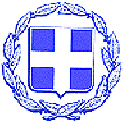                  		         ΑΝΑΡΤΗΤΕΟ ΣΤΟ ΜΗΤΡΩΟ						  ΑΝΑΡΤΗΤΕΟ ΣΤΟ ΔΙΑΚΙΚΤΥΟΕΛΛΗΝΙΚΗ ΔΗΜΟΚΡΑΤΙΑ 			 Λευκάδα, 29 Ιουλίου 2022ΝΟΜΟΣ ΛΕΥΚΑΔΑΣ                                        Αρ. Πρωτ.:17685ΔΗΜΟΣ ΛΕΥΚΑΔΑΣΠΕΡΙΛΗΨΗ/ΠΡΟΚΗΡΥΞΗ ΑΝΟΙΚΤΟΥ ΗΛΕΚΤΡΟΝΙΚΟΥ ΔΙΑΓΩΝΙΣΜΟΥ  Ο Αντιδήμαρχος Λευκάδαςπροκηρύσσει ηλεκτρονικό ανοικτό διαγωνισμό κάτω των ορίων με σφραγισμένες προσφορές για την παροχή υπηρεσίας «ΚΟΠΗ ΧΟΡΤΩΝ ΣΤΑ ΟΔΙΚΑ ΔΙΚΤΥΑ ΚΑΙ ΣΕ ΚΟΙΝΟΧΡΗΣΤΟΥΣ ΧΩΡΟΥΣ ΤΟΥ ΔΗΜΟΥ ΛΕΥΚΑΔΑΣ»   με εκτιμώμενη αξία 59.996,16€ με το Φ.Π.Α.24% με κριτήριο κατακύρωσης την πλέον συμφέρουσα από οικονομική άποψη προσφοράς, βάσει  τιμής. Κάθε διαγωνιζόμενος μπορεί να συμμετέχει στο διαγωνισμό υποβάλλοντας προσφορά είτε για ένα τμήμα, είτε για περισσότερα είτε για όλα τμήματα στο σύνολο των  υπηρεσιών του ενδεικτικού προϋπολογισμού κάθε τμήματος.Η εκτιμώμενη αξία της σύμβασης ανέρχεται στο ποσό των 48.384,00€ μη συμπεριλαμβανομένου ΦΠΑ  24% (εκτιμώμενη αξία συμπεριλαμβανομένου ΦΠΑ: 59.996,16€)  ΦΠΑ 24%:11.612,16€ Αναθέτουσα Αρχή - Στοιχεία επικοινωνίας:Αναθέτουσα αρχή: ΔΗΜΟΣ ΛΕΥΚΑΔΑΣ, Οδός: Υπ. Κατωπόδη και Αντ. Τζεβελέκη, 31100 Λευκάδα, Τηλ.:26453 60610, E-mail: info@lefkada.gov.gr, Ιστοσελίδα: www.lefkada.gov.gr2. Πρόσβαση στα έγγραφα: Άμεση και δωρεάν πρόσβαση στα έγγραφα της σύμβασης υπάρχει στη διεύθυνση διαδικτύου της διαδικτυακής πύλης www.promitheus.gov.gr του Ε.Σ.Η.ΔΗ.Σ., www.lefkada.gov.gr και www.promitheus.gov.gr του ΚΗΜΔΗΣ.	3. Περιγραφή της δημόσιας σύμβασης: κοπή χόρτων στα οδικά δίκτυα και σε κοινόχρηστους χώρους του Δήμου Λευκάδας. Ειδικότερα η ανάθεση των εργασιών αποψίλωσης της ανεπιθύμητης αυτοφυούς βλάστησης στα οδικά δίκτυα και κοινόχρηστους χώρους των Δ.Ε.- Λευκάδας: 628,8 στρεμμ., 13.644,96€ με το Φ.Π.Α.- Σφακιωτών: 504 στρεμμ., 10.936,80€ με το Φ.Π.Α.- Καρυάς: 432 στρεμμ., 9.374,40€ με το Φ.Π.Α.- Απολλωνίων: 624 στρεμμ., 13.540,80€ με το Φ.Π.Α.- Ελλομένου: 408 στρεμμ., 8.853,60€ με το Φ.Π.Α.- Κάλαμου: 96 στρεμμ., 2.083,20€ με το Φ.Π.Α.- Καστού:72 στρεμμ., 1.562,40€ με το Φ.Π.Α.4.Κωδικοί CPV: 77340000-5  (Κλάδεμα δέντρων και θάμνων)5. Εναλλακτικές προσφορές:  Δεν επιτρέπεται η υποβολή εναλλακτικών προσφορών.6. Διάρκεια της σύμβασης: Η διάρκεια της σύμβασης ορίζεται  σε έξι (6) μήνες από την υπογραφή συμφωνητικού7. Δικαιούμενοι συμμετοχής: Δικαίωμα συμμετοχής στη διαδικασία σύναψης της παρούσας σύμβασης έχουν φυσικά ή νομικά πρόσωπα και, σε περίπτωση ενώσεων οικονομικών φορέων, τα μέλη αυτών, που είναι εγκατεστημένα σε:α) κράτος-μέλος της Ένωσης,β) κράτος-μέλος του Ευρωπαϊκού Οικονομικού Χώρου (Ε.Ο.Χ.),γ) τρίτες χώρες που έχουν υπογράψει και κυρώσει τη ΣΔΣ, στο βαθμό που η υπό ανάθεση δημόσια σύμβαση καλύπτεται από τα Παραρτήματα 1, 2, 4, 5, 6 και 7 και τις γενικές σημειώσεις του σχετικού με την Ένωση Προσαρτήματος I της ως άνω Συμφωνίας, καθώς και δ) σε τρίτες χώρες που δεν εμπίπτουν στην περίπτωση γ΄ της παρούσας παραγράφου και έχουν συνάψει διμερείς ή πολυμερείς συμφωνίες με την Ένωση σε θέματα διαδικασιών ανάθεσης δημοσίων συμβάσεων.Στο βαθμό που καλύπτονται από τα Παραρτήματα 1, 2, 4, 5 6 και 7 και τις γενικές σημειώσεις του σχετικού με την Ένωση Προσαρτήματος I της ΣΔΣ, καθώς και τις λοιπές διεθνείς συμφωνίες από τις οποίες δεσμεύεται η Ένωση, οι αναθέτουσες αρχές επιφυλάσσουν για τα έργα, τα αγαθά, τις υπηρεσίες και τους οικονομικούς φορείς των χωρών που έχουν υπογράψει τις εν λόγω συμφωνίες μεταχείριση εξίσου ευνοϊκή με αυτήν που επιφυλάσσουν για τα έργα, τα αγαθά, τις υπηρεσίες και τους οικονομικούς φορείς της Ένωσης.2. Οικονομικός φορέας συμμετέχει είτε μεμονωμένα είτε ως μέλος ένωσης. Οι ενώσεις οικονομικών φορέων, συμπεριλαμβανομένων και των προσωρινών συμπράξεων, δεν απαιτείται να περιβληθούν συγκεκριμένη νομική μορφή για την υποβολή προσφοράς. Η αναθέτουσα αρχή  μπορεί να απαιτήσει από τις ενώσεις οικονομικών φορέων να περιβληθούν συγκεκριμένη νομική μορφή, εφόσον τους ανατεθεί η σύμβαση.Στις περιπτώσεις υποβολής προσφοράς από ένωση οικονομικών φορέων, όλα τα μέλη της ευθύνονται έναντι της αναθέτουσας αρχής αλληλέγγυα και εις ολόκληρον.  8.Εγγυήσεις συμμετοχής: Για την έγκυρη συμμετοχή στη διαδικασία σύναψης της παρούσας σύμβασης, κατατίθεται από τους συμμετέχοντες οικονομικούς φορείς,  εγγυητική επιστολή συμμετοχής 2%  επί της εκτιμώμενης αξίας, εκτός ΦΠΑ, του κάθε τμήματος,  ήτοι 1 ΤΜΗΜΑ:  διακόσια είκοσι ευρώ και οκτώ λεπτά (220,08€)2 ΤΜΗΜΑ:  εκατόν εβδομήντα έξι ευρώ και σαράντα λεπτά (176,40€)3 ΤΜΗΜΑ: εκατόν πενήντα ένα ευρώ και είκοσι λεπτά(151,20€)4 ΤΜΗΜΑ:  διακόσια δεκαοκτώ ευρώ και σαράντα λεπτά  (218,40€)5 ΤΜΗΜΑ:  εκατόν σαράντα δύο ευρώ και ογδόντα λεπτά (142,80€)6 ΤΜΗΜΑ:  τριάντα τρία ευρώ και εξήντα λεπτά ευρώ (33,60€)7 ΤΜΗΜΑ:  είκοσι πέντε ευρώ και είκοσι λεπτά (25,20€)Η εγγύηση συμμετοχής πρέπει να ισχύει τουλάχιστον για τριάντα (30) ημέρες μετά τη λήξη του χρόνου ισχύος της προσφοράς, ήτοι μέχρι 23-12-2022, άλλως η προσφορά απορρίπτεται. 9. Παραλαβή προσφορών: Ο διαγωνισμός θα διενεργηθεί με ηλεκτρονικό τρόπο μέσω της πλατφόρμας του Εθνικού Συστήματος Ηλεκτρονικών Δημοσίων Συμβάσεων (ΕΣΗΔΗΣ) στη διαδικτυακή πύλη www.promitheus.gov.gr του συστήματος, σύμφωνα με τις διατάξεις του Ν.4412/2016, την 16-08-2022  και ώρα 13:00. Η καταληκτική ημερομηνία παραλαβής των προσφορών είναι η  22-08-2022  και ώρα 10.00.12. Χρόνος ισχύος προσφορών: Οι υποβαλλόμενες προσφορές ισχύουν και δεσμεύουν τους οικονομικούς φορείς για διάστημα τριών(3) μηνών από την επόμενη της καταληκτικής ημερομηνίας υποβολής προσφορών .13. Γλώσσα σύνταξης προσφορών: Ελληνική14. Χρηματοδότηση: Φορέας χρηματοδότησης της παρούσας σύμβασης είναι ο Δήμος Λευκάδας. Η δαπάνη για την εν λόγω σύμβαση βαρύνει την με Κ.Α.: 35-7336.003 με τίτλο «Εργασίες κοπής χόρτων στα οδικά δίκτυα και σε κοινόχρηστους χώρους του Δήμου Λευκάδας» σχετική πίστωση του τακτικού προϋπολογισμού του οικονομικού έτους 2022  του Δήμου Λευκάδας.Για την παρούσα διαδικασία έχει εκδοθεί την με αρ. πρωτ. 17352/26-07-2022/ΑΔΑ:6ΤΜΖΩΛΙ-Δ9Ο/ΑΔΑΜ:22REQ011001093 απόφαση ανάληψης υποχρέωσης του Δημάρχου μας, αποφασίστηκε η έγκριση για την ανάληψη υποχρέωσης/έγκριση δέσμευσης πίστωσης για το οικονομικό έτος 2022 και έλαβε α/α 932.2 καταχώρησης  στο μητρώο δεσμεύσεων.Πηγή χρηματοδότησης:Ίδιοι πόροι.15. Προδικαστικές προσφυγές: Σε περίπτωση προσφυγής κατά πράξης της αναθέτουσας αρχής, ισχύουν οι διατάξεις του Βιβλίου ΙV (άρθρα 345 έως 374) του ν. 4412/2016, και το υπ’ αριθ. 39 Προεδρικό Διάταγμα (Π.Δ) (ΦΕΚ 64/04-05-2017/τεύχος Α) περί «Κανονισμός εξέτασης Προδικαστικών Προσφυγών ενώπιον της Αρχής Εξέτασης Προδικαστικών Προσφυγών(ΑΕΠΠ)» 16. Δημοσιεύσεις: Η προκήρυξη και το πλήρες κείμενο της παρούσας Διακήρυξης καταχωρούνται στο Κεντρικό Ηλεκτρονικό Μητρώο Δημοσίων Συμβάσεων (ΚΗΜΔΗΣ). 		                                                              Ο  Αντιδήμαρχος                                                              	                 Γαζής Αναστάσιος